МБОУ СОШ № 6 ИМ. САХНОВА В.И. (ДО СКАЗКА)СЦЕНАРИЙ ОСЕННЕГО БАЛА«КРАСКИ ОСЕНИ»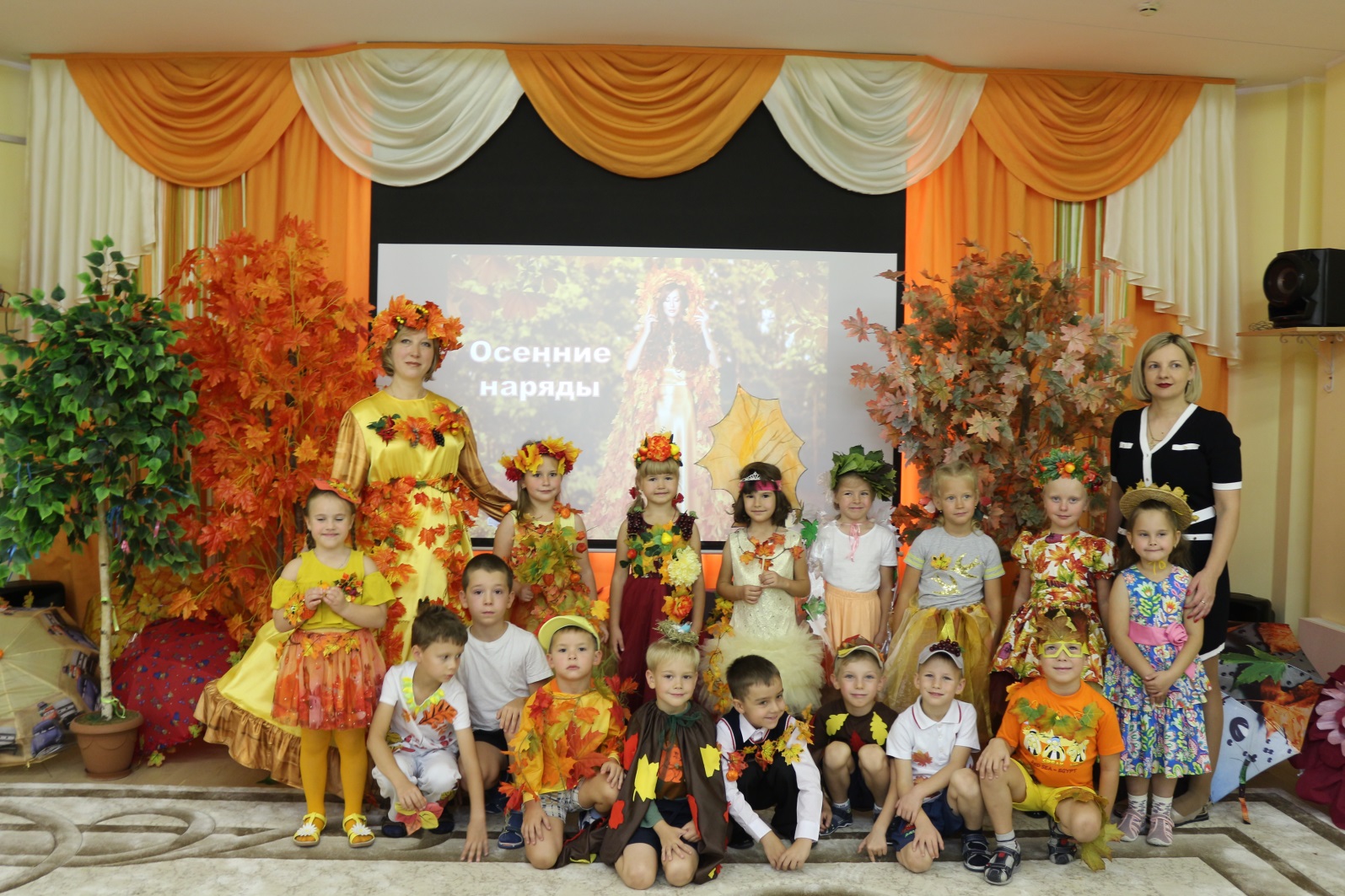 ПОДГОТОВИЛИ И ПРОВЕЛИ:АГАФОНОВА ЮЛИЯ ВЛАДИМИРОВНА, ЗАМЕСТИТЕЛЬ ЗАВЕДУЮЩЕГО ПО УМРМОМЦЕЛИДЗЕ ЛЮБОВЬ АНАТОЛЬЕВНА,МУЗЫКАЛЬНЫЙ РУКОВОДИТЕЛЬЛОБНЯВедущий:Осень на землю пришла не спеша,Ах, как красива ты, как хороша!Нежно ступая, по лесу прошла,Краски осенние к нам принесла.Дети подготовительной группы №1 входят через центральные двери и встают полукругом.Песня «Ах, какая осень!»(исполняют дети подготовительных групп)Песня «Ах, какая осень!»(исполняют дети подготовительных групп)Ребенок 3:(подг.1)Посмотрите, посмотрите,Пожелтело все кругом!Это осень все прикрылаЗолотым своим ковром.Ребенок 4:(подг.1)Будто рыжая лисицаБродит Осень по лесам.Водит кистью разноцветнойПо деревьям и кустам.Дети садятся на свои на свои места.Ведущий:Прошу вниманья, господа,
Веселья час настал.
Начинаем, открываем,
Наш осенний бал.Пусть светятся улыбкой лица,Встречайте щедрую Осень - царицу.Звучит музыка, входит Осень, проходит по залу, делает реверансы гостям, и проходит к трону, садится. (Любовь Анатольевна)Звучит музыка, входит Осень, проходит по залу, делает реверансы гостям, и проходит к трону, садится. (Любовь Анатольевна)Осень:Вот я снова среди вас!Как много добрых детских глаз! Я рада приветствовать вас, господа,В своём дворце осеннем, ярком,
Кто не ленился, а трудился,Будет вознаграждён подарком.Ведущий:В пору, когда на дворе листопад,Солнце за тучками скрылось,В нашем саду – шляп осенних парад.В шляпах, ребята, по залу пройдите,Гостям свои шляпки скорей покажите.(выходят дети в шляпках и встают полукругом)Ребенок 5:(средняя)Осень скверы украшает разноцветною листвой,А мы шляпу наряжали с мамой, с папой и со мной!Ребенок 6:(средняя)Мы старались, мы трудились,Чудесные шляпки у нас получились!Дефиле шляп. (Под весёлую музыку дети по двое выходят из центра вперед, демонстрируя свои шляпки)Осень:Сколько шляп здесь разных –Таких забавных и прекрасных!А девочки как в шляпках хороши!Я вас хвалю, вы просто молодцы!Выходят 4  детей из старшей группы.Ребенок 7:(старшая)Осень, осень - золотая!Ты чудесница такая!Всех ты радуешь теплом,Листопадом и дождём.Ребенок 8:(старшая)Если тучка хмурится и грозит дождём –
Спрячемся под Зонтиком, дождик переждём.Танец с зонтиками (старшая группа – 8 детей).Танец с зонтиками (старшая группа – 8 детей).Ребенок 9:(старшая)Осенние приметы понятны и просты:По улицам гуляют волшебные зонты!
Ребенок 10:(старшая)Мамы с папами не зря трудились,Чудесные зонтики у нас получились!Дефиле  зонтиков.(Под весёлую музыку дети по двое выходят из центра вперед, демонстрируя свои зонтики)Осень:Если зонтики такие мы на улицу возьмём,То не страшно будет вам прогуляться под дождём!Папы и мамы у вас молодцы.Похлопаем дружно им от души! 
Ведущий:Мы - весёлые ребята, дружно, весело живём,
И дождя мы не боимся, игру с зонтиком начнём!Игра с зонтиками «Кто быстрее пробежит по лужам».Детей делятся на две команды, у каждой из которых — по паре калош и зонтик. Детям нужно надеть калоши, взять зонтик и по лужам обежать вокруг березки и вернуться обратно, передать предметы следующему ребенку. Играют один раз старшие группы, один раз — средняя, один раз - подготовительная.Атрибуты:4 лужицы,2 пары калош,2 зонтика.Песня «Модница осень»(подготовительная №2)Песня «Модница осень»(подготовительная №2)Осень:Я Осень-кутюрье, и для вас сейчас,Моделей одежды открою показ!Показ нарядов.(Под весёлую музыку дети по двое выходят из центра вперед, демонстрируя свои наряды)Осень:Вот это да! Какой наряд!Его надеть бы каждый рад!С вами весело играть, песни петь и танцевать!Я за всё благодарю и всем вам грамоты дарю!Вручение грамот.Ведущий:Спасибо, тебе, Осень за твои щедрые дары!За яркие краски лесов и полей!Ну а нам пора прощаться,В свои группы возвращаться!Под весёлую музыку дети уходят из зала.